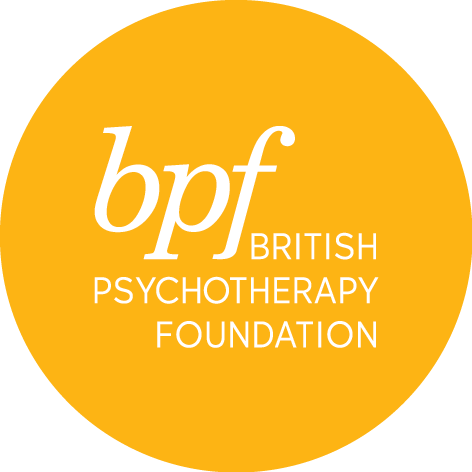 PPA reading groupFull Name: Address:Town:Postcode:Telephone:Email:Occupation:Professional qualification:Would you like to receive information about events and course at the bpf? YES/NOI certify that the information contained in this application is true and complete. On signing this application form, I confirm that I have read and understood the cancellation and refund policies.Signature:Date: Please return the completed form electronically to Sophina Khan, Training Manager at SophinaK@bpf-psychotherapy.org.uk